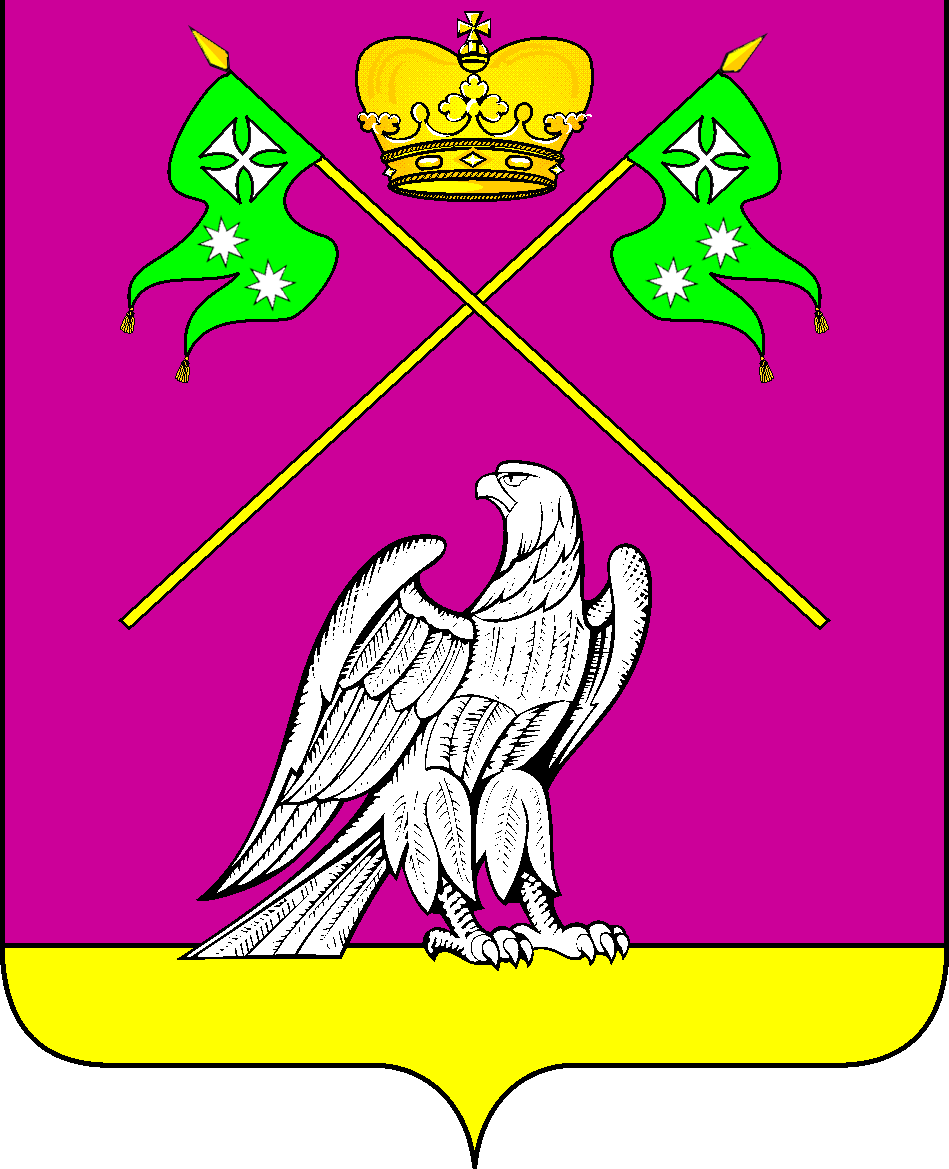 СОВЕТ МУНИЦИПАЛЬНОГО ОБРАЗОВАНИЯВЫСЕЛКОВСКИЙ РАЙОН   очередная XXXIV сессия IV созываР Е Ш Е Н И Еот ____________2023 года      						            № ____ст-ца ВыселкиОб обеспечении доступа к информации о деятельности Совета муниципального образования Выселковский районВ соответствии с Конституцией Российской Федерации, Федеральным законом от 6 октября 2003 года  № 131-ФЗ «Об общих принципах организации местного самоуправления в Российской Федерации», Федеральным законом от 9 февраля 2009 года № 8-ФЗ «Об обеспечении доступа к информации о деятельности государственных органов и органов местного самоуправления», Законом Краснодарского края  от 16 июля 2010 года № 2000-КЗ «Об обеспечении доступа к информации о деятельности государственных органов Краснодарского края, органов местного самоуправления в Краснодарском крае»,  руководствуясь Уставом муниципального образования Выселковский район, Совет  муниципального образования Выселковский район решил:1. Утвердить положение об обеспечении доступа к информации о деятельности Совета муниципального образования Выселковский район (приложение  № 1).2. Утвердить перечень информации о деятельности Совета муниципального образования Выселковский район, размещаемой в сети Интернет (приложение № 2).3. Обнародовать настоящее решение.  4. Отделу Муниципальный центр управления администрации муниципального образования Выселковский район  (Абушаев) настоящее решение разместить на официальном сайте администрации муниципального образования Выселковский район в сети Интернет. 5. Контроль за выполнением настоящего решения возложить на заместителя главы муниципального образования Выселковский район Н.П.Леонтьеву.6. Решение вступает в силу со дня его обнародования.ПРИЛОЖЕНИЕ № 1УТВЕРЖДЕНОрешением  XXXIV  сессииСовета муниципального образованияВыселковский район         от «___» ______  2023 г. № ____ПОЛОЖЕНИЕоб обеспечении доступа к информации о деятельности Совета муниципального образования Выселковский районI. Общие положения1. Настоящим Положением устанавливается порядок организации доступа к информации о деятельности Совета муниципального образования Выселковский район (далее – Совет) и порядок осуществления контроля за обеспечением доступа к информации о деятельности Совета. 2. Действие настоящего Положения распространяется на отношения, связанные с обеспечением доступа пользователей информацией к информации о деятельности Совета муниципального образования Выселковский район, возникающие в процессе поиска, получения и распространения информации о деятельности Совета муниципального образования Выселковский район.3. Доступ к информации о деятельности Совета муниципального образования Выселковский район обеспечивается следующими способами:1) обнародование (опубликование) Советом муниципального образования Выселковский район информации о своей деятельности в средствах массовой информации;2) размещение Советом муниципального образования Выселковский район в сети «Интернет» информации, предусмотренной статьей 13 Федерального закона от 9 февраля 2009 года № 8-ФЗ «Об обеспечении доступа к информации о деятельности государственных органов и органов местного самоуправления»;3) размещение Советом муниципального образования Выселковский район информации о своей деятельности в помещениях, занимаемых Советом муниципального образования Выселковский район, и в иных отведенных для этих целей местах;4) ознакомление пользователей информацией с информацией о деятельности Совета муниципального образования Выселковский район в помещениях, им занимаемых, а так же через библиотечные и архивные фонды муниципального образования Выселковский район;5) присутствие граждан (физических лиц), представителей организаций (юридических лиц), общественных объединений, государственных органов и органов местного самоуправления на заседаниях Совета муниципального образования Выселковский район и постоянных комиссиях Совета муниципального образования Выселковский район;6) предоставление пользователям информацией по их запросу информации о деятельности Совета муниципального образования Выселковский район;7) другими способами, предусмотренными законами и (или) иными нормативными правовыми актами, муниципальными правовыми актами.4. Доступ к  информации   ограничивается в   случаях,  если    указанная             информация отнесена в   установленном  федеральным  законом порядке к    сведениям, составляющим государственную или  иную  охраняемую  законом  тайну.5. Информация  предоставляется в  устной  форме  и  в  виде  документированной информации, в том числе в виде электронного документа.В случае, если форма  предоставления  информации о  деятельности  Совета не установлена, она может  определяться  запросом  пользователя  информацией. При невозможности предоставления  указанной  информации в  запрашиваемой форме  информация  предоставляется в том  виде, в каком она   имеется в Совете.6. Информация в  устной форме  предоставляется  пользователям  информацией во время приема председателя Совета, заместителя председателя Совета, депутатов Совета, а также по телефону.II. Порядок организации доступа к информации о деятельности Совета1. Обеспечение доступа к информации о деятельности Совета осуществляется в соответствии с Федеральным законом от 9 февраля 2009 года  № 8-ФЗ «Об обеспечении доступа к информации о деятельности государственных органов и органов местного самоуправления», Законом Краснодарского края от 16 июля 2010 года № 2000-КЗ «Об обеспечении доступа к информации о деятельности государственных органов Краснодарского края, органов местного самоуправления в Краснодарском крае».2. Обнародование (опубликование) информации о деятельности Совета муниципального образования Выселковский район в средствах массовой информации осуществляется в соответствии со статьей 12 Федерального закона от 9 февраля 2009 года № 8-ФЗ «Об обеспечении доступа к информации о деятельности государственных органов и органов местного самоуправления».3. Официальное опубликование (обнародование) муниципальных правовых актов, обсуждение проектов муниципальных правовых актов по вопросам местного значения осуществляется в порядке, установленном Уставом муниципального образования Выселковский район и муниципальными правовыми актами Совета муниципального образования Выселковский район.4. Информация о деятельности Совета муниципального образования Выселковский район размещается в сети «Интернет» на официальном сайте администрации муниципального образования Выселковский район (далее – официальный сайт). 5. Перечень информации, размещаемой на официальном сайте, утверждается Советом муниципального образования Выселковский район. При утверждении перечня информации о деятельности Совета муниципального образования Выселковский район, размещаемой в сети «Интернет», определяется периодичность размещения информации и сроки ее обновления, обеспечивающие своевременность реализации и защиты пользователями информации своих прав и законных интересов.          6. Совет наряду с информацией, указанной в пункте 5 настоящего раздела         Положения и  относящейся к его  деятельности,  может  размещать  на официальном сайте иную информацию о своей  деятельности  с учетом  требований  Федерального закона от 9 февраля 2009 года № 8-ФЗ «Об обеспечении доступа к информации о деятельности государственных органов и органов местного самоуправления».7. В целях обеспечения права пользователей информацией на  доступ к  информации Совет принимает меры  по защите  этой  информации в соответствии с законодательством Российской Федерации.8.Совет в занимаемом им помещении и иных  отведенных   для этих      целей местах размещает информационные стенды и (или) другие  технические  средства аналогичного  назначения для  ознакомления   пользователей  информацией с текущей информацией.9. Информация, указанная в пункте 8 настоящего раздела Положения, должна содержать:1) порядок работы Совета муниципального образования Выселковский район, включая порядок приема граждан (физических лиц), в том числе представителей организаций (юридических лиц), общественных объединений, государственных органов и органов местного самоуправления;2) условия и порядок получения информации от Совета муниципального образования Выселковский район.В помещении, занимаемом Советом муниципального образования Выселковский район, и иных отведенных для этих целей местах могут быть размещены другие сведения, необходимые для оперативного информирования пользователей информацией.10. Присутствие граждан (физических лиц),  в том числе представителей организаций (юридических лиц), общественных объединений, государственныхорганов и органов местного самоуправления на заседаниях Совета или его комиссий осуществляется в порядке, установленном регламентом Совета муниципального образования Выселковский район.11. Предоставление информации по запросам, поступающим в письменной форме, в форме электронных сообщений и в устной форме во время личного приема граждан председателем Совета, заместителем председателя Совета, депутатами Совета осуществляется в соответствии с федеральным, краевым законодательством, муниципальными правовыми актами.  12. Рассмотрение запросов и предоставление информации по запросам осуществляется в порядке и сроки, установленные Федеральным законом от            9 февраля 2009 года № 8-ФЗ «Об обеспечении доступа к информации о деятельности государственных органов и органов местного самоуправления». III. Порядок осуществления контроля за обеспечением доступа к информации о деятельности Совета1. Порядок осуществления контроля за обеспечением доступа к информации о деятельности Совета муниципального образования Выселковский район регламентирует организацию и осуществление контроля за обеспечением доступа к информации о деятельности Совета. 2. Предметом контроля за обеспечением доступа к информации является соблюдение требований законодательства Российской Федерации и Краснодарского края об обеспечении доступа к информации.3. Контроль за обеспечением доступа к информации о деятельности Совета осуществляется председателем Совета и главой муниципального образования Выселковский район. 4. Контроль за организацией доступа к информации о деятельности комиссий Совета осуществляют председатели соответствующих комиссий Совета.5. Материально - техническое, информационное и лингвистическое обеспечение доступа к информации о деятельности Совета осуществляет администрация муниципального образования Выселковский район, отчет об обеспечении доступа к информации о деятельности Совета (далее – отчет) направляется ежеквартально, не позднее 15 числа месяца, следующего за отчетным периодом, главе муниципального образования Выселковский район  и председателю Совета по следующим направлениям:1) обнародование (опубликование) информации о деятельности Совета в средствах массовой информации;2) размещение информации о деятельности Совета в сети «Интернет»;3) размещение информации о деятельности Совета в занимаемых помещениях;4) ознакомление пользователей информацией с информацией о деятельности Совета через библиотечные и архивные фонды;5) присутствие граждан (физических лиц), в том числе представителей организаций (юридических лиц), общественных объединений, государственных органов и органов местного самоуправления, на заседаниях Совета;6) представление пользователям информацией по их запросу информации о деятельности Совета.6. После рассмотрения и подписания председателем Совета отчет размещается на официальном сайте администрации  муниципального образования Выселковский район в сети «Интернет».Заместитель главы муниципального образования Выселковский район                                                                            Н.П.ЛеонтьеваПРИЛОЖЕНИЕ № 2УТВЕРЖДЕНрешением  XXXIV сессииСовета муниципального образованияВыселковский районот «___» ______  2023 г. № ____ПЕРЕЧЕНЬинформации о деятельности Совета муниципального образования Выселковский район, размещаемой в сети «Интернет»1. В сети «Интернет» размещается общая информация о Совете муниципального образования Выселковский район, в том числе:1) наименование и структура Совета муниципального образования Выселковский район, почтовый адрес, адрес электронной почты, номера телефонов справочных служб муниципального образования Выселковский район (поддерживается в актуальном состоянии);2) сведения о полномочиях Совета муниципального образования Выселковский район, задачах и функциях указанного органа, а также перечень законов и иных нормативных правовых актов, определяющих эти полномочия, задачи и функции (в срок - 5 рабочих дней со дня утверждения либо изменения соответствующих нормативных правовых актов; перечень законов и нормативных правовых актов поддерживается в актуальном состоянии);3) сведения о председателе Совета муниципального образования Выселковский район, депутатах Совета муниципального образования Выселковский район (фамилии, имена, отчества, по согласованию с указанными  лицами - биографические данные) (в срок - 3 рабочих дня со дня избрания, поддерживается в актуальном состоянии);4) информация об официальных страницах Совета муниципального образования Выселковский район с указателями данных страниц в сети «Интернет» (поддерживается в актуальном состоянии);5) информация о проводимых Советом муниципального образования Выселковский район опросах и иных мероприятиях, связанных с выявлением мнения граждан (физических лиц), материалы по вопросам, которые выносятся Советом муниципального образования Выселковский район на публичное слушание и (или) общественное обсуждение, и результаты публичных слушаний или общественных обсуждений, а также информация о способах направления гражданами (физическими лицами) своих предложений в электронной форме (в сроки, установленные соответствующими муниципальными правовыми актами);6) информация о проводимых Советом муниципального образования Выселковский район публичных слушаниях и общественных обсуждениях с использованием официального сайта администрации муниципального образования Выселковский район (в сроки, установленные муниципальными правовыми актами о порядке проведения публичных слушаний и общественных обсуждений).2. Информация о нормотворческой деятельности Совета муниципального образования Выселковский район, в том числе:1) нормативные правовые акты, изданные Советом муниципального образования Выселковский район, включая сведения о внесении в них изменений, отмене, а также сведения о государственной регистрации  правовых актов муниципального образования Выселковский район (в срок - 5 рабочих дней со дня вынесения или со дня государственной регистрации);2) установленные формы обращений, заявлений и иных документов, принимаемых Советом муниципального образования Выселковский район к рассмотрению в соответствии с законами и иными нормативными правовыми актами, муниципальными правовыми актами (поддерживается в актуальном состоянии);3) порядок обжалования нормативных правовых актов и иных решений, принятых Советом муниципального образования Выселковский район (поддерживается в актуальном состоянии);4) планы работы Совета (поддерживается в актуальном состоянии).3. Информация о текущей деятельности Совета:1) сведения о заседаниях Совета и его комиссий, информация о решениях, принятых на заседаниях Совета, комиссий, рабочих групп (в срок - 5 рабочих дней, предшествующих дню проведения заседания; в течение 5-ти дней с момента подписания решений);2) тексты и (или) видеозаписи официальных выступлений и заявлений председателя Совета муниципального образования Выселковский район (поддерживается в актуальном состоянии);3) информация о взаимодействии Совета с федеральными органами государственной власти, органами государственной власти Краснодарского края, органами местного самоуправления, общественными объединениями, политическими партиями, профессиональными союзами и другими организациями (поддерживается в актуальном состоянии). 4. Статистическая информация о деятельности Совета муниципального образования Выселковский район, в том числе - статистические данные и показатели, характеризующие состояние и динамику развития экономической, социальной и иных сфер жизнедеятельности, регулирование которых отнесено к полномочиям Совета муниципального образования Выселковский район (поддерживается в актуальном состоянии). 5. Информация о кадровом обеспечении Совета муниципального образования Выселковский район (поддерживается в актуальном состоянии).6. Информация о работе Совета муниципального образования Выселковский район с обращениями граждан (физических лиц), организаций (юридических лиц), общественных объединений, государственных органов, органов местного самоуправления, в том числе:1) порядок и время приема граждан (физических лиц), в том числе представителей организаций (юридических лиц), общественных объединений, государственных органов, органов местного самоуправления, порядок рассмотрения их обращений с указанием актов, регулирующих эту деятельность (поддерживается в актуальном состоянии);2) фамилию, имя и отчество руководителя подразделения или иного должностного лица, к полномочиям которых отнесены организация приема лиц, указанных в подпункте 1 настоящего пункта, обеспечение рассмотрения их обращений, а также номер телефона, по которому можно получить информацию справочного характера (в срок 5 рабочих дней со дня назначения);3) обзоры обращений лиц, указанных в подпункте 1 настоящего пункта, а также обобщенную информацию о результатах рассмотрения этих обращений и принятых мерах (один раз в полугодие).7. Иная информация о деятельности Совета муниципального образования Выселковский район с учетом требований федерального и краевого законодательства (поддерживается в актуальном состоянии).Заместитель главы муниципального образования Выселковский район                                                                            Н.П.ЛеонтьеваГлава муниципального образования Выселковский район       Председатель                    Совета муниципального        образования Выселковский район                                       С.И.Фирстков                                           Н.С.Сочивко